     U.S. INTERNATIONAL CHRISTIAN ACADEMY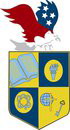 is an independent, international autonomous global high school institutionServing students since 2001Owned and Operated by Teachers25 years of experience in Teaching and Administrationwww.USICAhs.orgadmin@USICAhs.org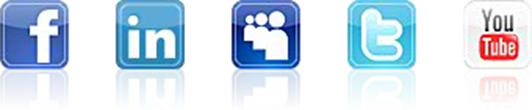 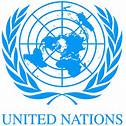 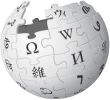 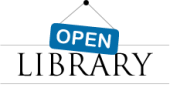 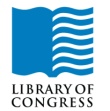 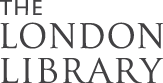 http://www.usicahs.org/Library.htmlhttp://www.usicahs.org/Curriculum.htmlE. Methodology1..McDougal Littell Algebra 1: Applications, Equations, & Graphs [Hardcover] (Author)2. Algebra Survival Guide Workbook: Thousands of Problems To Sharpen Skills and Enhance Understanding [Paperback] by Josh Rappaport(Author)3 High School Algebra Tutor (High School Tutors Study Guides) [Paperback] The Editors of REA (Author), Algebra Study Guides (Author), Staff of Research & Education Association (Author)4.A-Plus Notes for Beginning Algebra: Pre-Algebra and Algebra 1 Paperback by Rong Yang(Author)5.Algebra 1 Hardcover by Inc. Prentice-Hall(Corporate Author)H) Web Reference:http://www.calculatorsoup.com/calculators/algebra/www.algebra.comwww.coolmath.comwww.mathpower.com/linkstu.htmwww.math.comwww.purplemath.com/modules/index.htmwww.softmath.com/links-to-algebra.htmlwww.homeschoolmath.net/online/algebra.phpwww.webmath.comwww.algebrahelp.comhttp://www.homeworksimplified.comhttp://www.homeworksimplified.comwww.homeschoolmath.nethttp://school.discoveryeducation.com/homeworkhelp/webmath/http://www.cut-the-knot.org/content.shtmlhttp://tutorial.math.lamar.edu/Extras/AlgebraTrigReview/AlgebraTrigIntro.aspxhttp://www.algebrahelp.comI.  Journals:Advances in Applied MathematicsAdvances in Difference EquationsAdvances in Differential EquationsAdvances in GeometryAdvances in MathematicsAdvances in Theoretical and Mathematical PhysicsAlgebra & Number TheoryAlgebra ColloquiumAlgebra UniversalisAlgebraic & Geometric TopologyAmerican Journal of MathematicsAmerican Mathematical MonthlyAnalysis and ApplicationsThe AnalystJ.Magazines:Math HorizonsMillennium Mathematics K. Organizations:National Council of Teachers of Mathematics (N.C.T.M.)M. Comprehensive Reading Plan Students are required to read at least 1 book or their equivalent during each classas independent reading at-home. Students must also read for 30 minutes at home as part of their daily homework assignment in all subjects. Check your Class Reading Assignment at www.USICAhs.org/CURRICULUM  and check free ebooks at www.openlibrary.org .Text Book Description:Publication Date: January 13, 2009 | ISBN-10: 0078884802 | ISBN-13: 978-0078884801 | Edition: 1 Glencoe Algebra I delivers the depth of content required to meet the new changes in your state’s standards; provides relevant applications for teens; unique instructional resources for teachers; and is available in print, online, and on CD-ROM or DVD formats.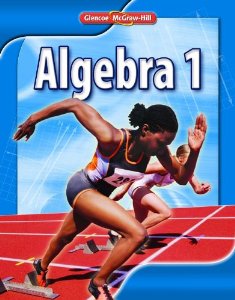 ACADEMIC MISCONDUCT:Academic misconduct includes cheating (using unauthorized materials, information, or study aids in any academic exercise), plagiarism, falsification of records, unauthorized possession of examinations, intimidation, and any and all other actions that may improperly affect the evaluation of a student’s academic performance or achievement, or assisting others in any such act or attempts to engage in such acts. Academic misconduct in any form is inimical to the purposes and functions of the school and therefore is unacceptable and prohibited.Any faculty member, administrator or staff member may identify an act of academic misconduct and should report that act to the department head or administrative supervisor.Students violating the standards of academic honesty are subject to disciplinary action including reduction of a grade(s) in a specific course, assignment, paper, or project; a formal or informal reprimand at the professorial, dean, or academic vice president level; expulsion from the class in which the violation occurred; expulsion from a program; or expulsion from the school.	U.S. International Christian Academy © 2013 	Revised on FEB 15, 2016 USICA CopyrightU.S.I.C.A.Course Outline/SyllabusU.S.I.C.A.Course Outline/SyllabusU.S.I.C.A.Course Outline/SyllabusU.S.I.C.A.Course Outline/SyllabusGrade/Course:MATH FOR COLLEGE READINESS 1200700Grade/Course:MATH FOR COLLEGE READINESS 1200700Grade/Course:MATH FOR COLLEGE READINESS 1200700Grade/Course:MATH FOR COLLEGE READINESS 1200700Grade Level:12thHigh SchoolGrade Level:12thHigh SchoolGrade Level:12thHigh SchoolGrade Level:12thHigh SchoolA)TEXT BOOK: MATH Algebra , Student Edition [Hardcover] Glencoe McGraw-Hill A)TEXT BOOK: MATH Algebra , Student Edition [Hardcover] Glencoe McGraw-Hill A)TEXT BOOK: MATH Algebra , Student Edition [Hardcover] Glencoe McGraw-Hill A)TEXT BOOK: MATH Algebra , Student Edition [Hardcover] Glencoe McGraw-Hill ISBN-10: 0078884802 | ISBN-13: 978-0078884801ISBN-10: 0078884802 | ISBN-13: 978-0078884801ISBN-10: 0078884802 | ISBN-13: 978-0078884801ISBN-10: 0078884802 | ISBN-13: 978-0078884801Order No.: 1Code:ALG1003Class Type:OnlineResources:Text bookTeacher works CD Teacher interactive onlineLinksInstructional Supports:Textbook, Magazines, Journals, Websites Links, Conference, Comprehensive Reading PlanSky ConferenceLength: 1 yearArea:MathematicsCredits: 1Total Numbers of class hours:300  hrsType: MandatoryStandards:Florida Sunshine State StandardsPrerequisite:Students must have successfully passed a pre-algebra or a general math class in middle/high school.This course is intended for grade 11 or 12 students, whose test scores on the Postsecondary Educational Readiness Test (P.E.R.T.) are at or below the established cut scores for mathematics, indicating that they are not yet “college ready” in mathematics or simply need some additional instruction in content to prepare them for success in college level mathematics. This course incorporates the Common Core Standards for Mathematical Practices as well as the following Common Core Standards for Mathematical Content: Expressions and Equations, the Number System, Functions, Algebra, Geometry, Number and Quantity, Statistics and Probability, and the Common Core Standards for High School Modeling. The standards align with the Mathematics Postsecondary Readiness Competencies deemed necessary for entry-level college courses.This course is intended for grade 11 or 12 students, whose test scores on the Postsecondary Educational Readiness Test (P.E.R.T.) are at or below the established cut scores for mathematics, indicating that they are not yet “college ready” in mathematics or simply need some additional instruction in content to prepare them for success in college level mathematics. This course incorporates the Common Core Standards for Mathematical Practices as well as the following Common Core Standards for Mathematical Content: Expressions and Equations, the Number System, Functions, Algebra, Geometry, Number and Quantity, Statistics and Probability, and the Common Core Standards for High School Modeling. The standards align with the Mathematics Postsecondary Readiness Competencies deemed necessary for entry-level college courses.To develop in all students an appreciation and understanding for Algebrato develop in all students analytical, reasoning, and critical thinking skillsto promote the study of AlgebraTo develop in all students an appreciation and understanding for Algebrato develop in all students analytical, reasoning, and critical thinking skillsto promote the study of AlgebraD) ContentsD) ContentsChapter 1 Expressions, Equations, and FunctionsChapter 2 Linear EquationsChapter 3 Linear FunctionsChapter 4Linear Functions and RelationsChapter 5Linear EqualitiesChapter 6Systems of Linear Equations and InequalitiesChapter 7PolynomialsChapter 8Factoring and Quadratic EquationsChapter 9Quadratic and Exponential FunctionsChapter 10Radical Functions and GeometryChapter 11 Rational Functions and EquationsChapter 12 Statistics and Probability  Tests30%Writing Reports20%5%  Class Work 20%25%F) Book Reference:F) Book Reference: